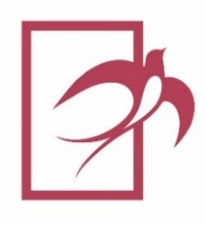 Среднее время ожидания предоставления услуги в ГАУ «Областной центр реабилитации инвалидов»- превышает установленный срок ожидания – 0 баллов;- равен установленному сроку ожидания – 10 баллов;Услуги отпускаются согласно назначенного времени (расписание)- меньше установленного срока ожидания на 1 день (на 1 час) – 20 баллов;- меньше установленного срока ожидания на 2 дня (на 2 часа) – 40 баллов;- меньше установленного срока ожидания на 3 дня (на 3 часа) – 60 баллов;Договор между поставщиком социальных услуг и получателем социальных услуг заключается в течение суток с даты представления документов- меньше установленного срока ожидания не менее, чем на ½ срока – 100 баллов.